附件2党员基本信息采集表1.姓名：                     2.性别：男  女       3.民族：         4.公民身份证号：                                         5.出生日期：       年     月     日6.学历(参照《学历代码》填写相应代码)：        7.人员类别(勾选一项)：正式党员    预备党员8.所在党支部(填写全称)：                                     9.加入党组织日期：        年     月     日10.转为正式党员日期：       年     月     日11.工作岗位(参照《工作岗位代码》填写相应代码)：        12.联系电话(手机号)：                        (固定电话)：(区号)         +（电话）                    13.家庭住址(具体到门牌号)：                                       14.党籍状态：  正常      停止党籍15.是否为失联党员：   是   失去联系日期       年     月否16.是否为流动党员(由流出地党组织负责采集)：是         否外出流向：            省(区、市)           市(地、州、盟)               县(市、区、旗)- - - - - - - - - - - - - - - - - - - - - - - - - - - - - -党员(签字)：年   月   日信息采集员（签字）：年   月   日注：本表由各二级党组织留存。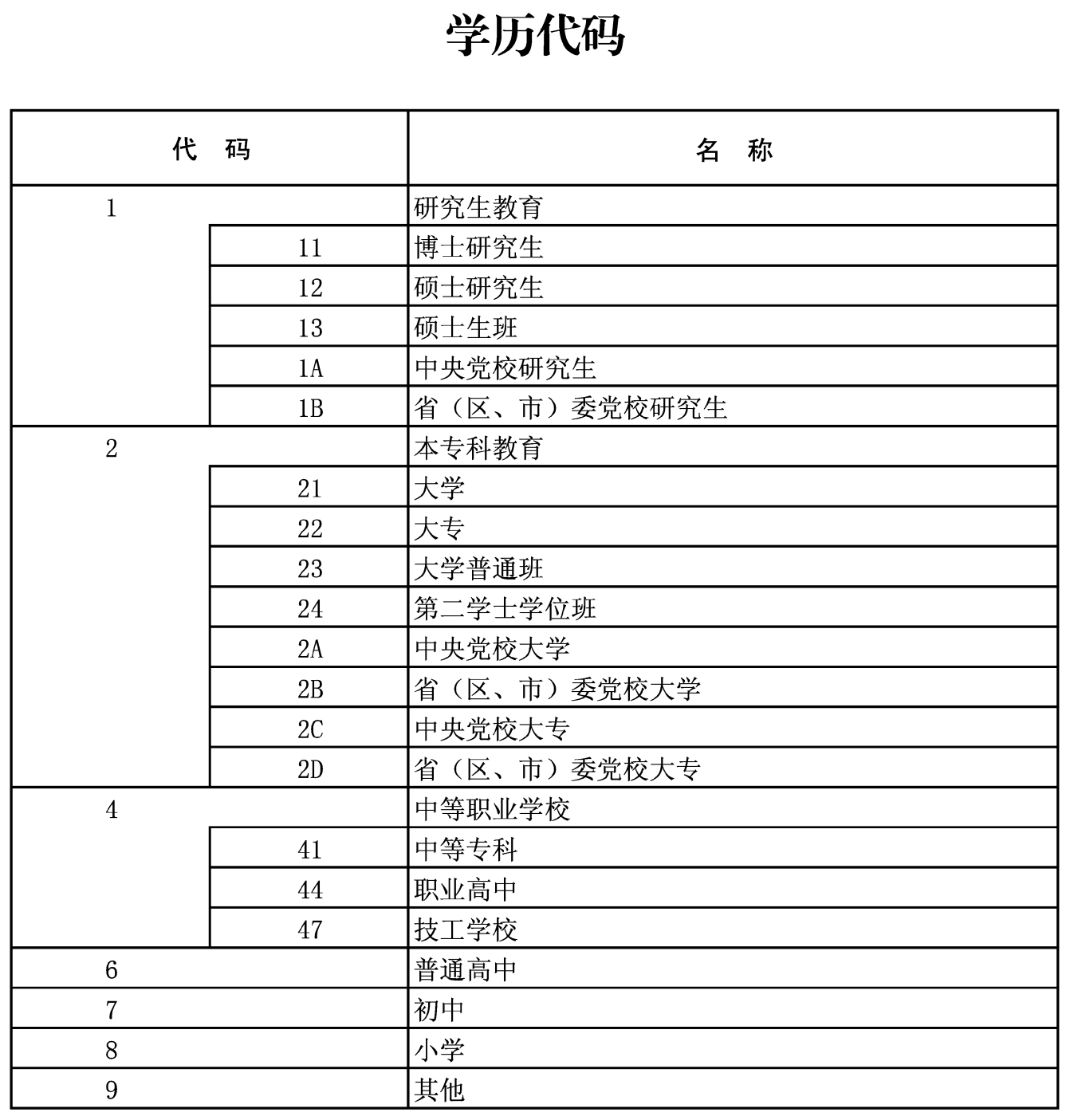 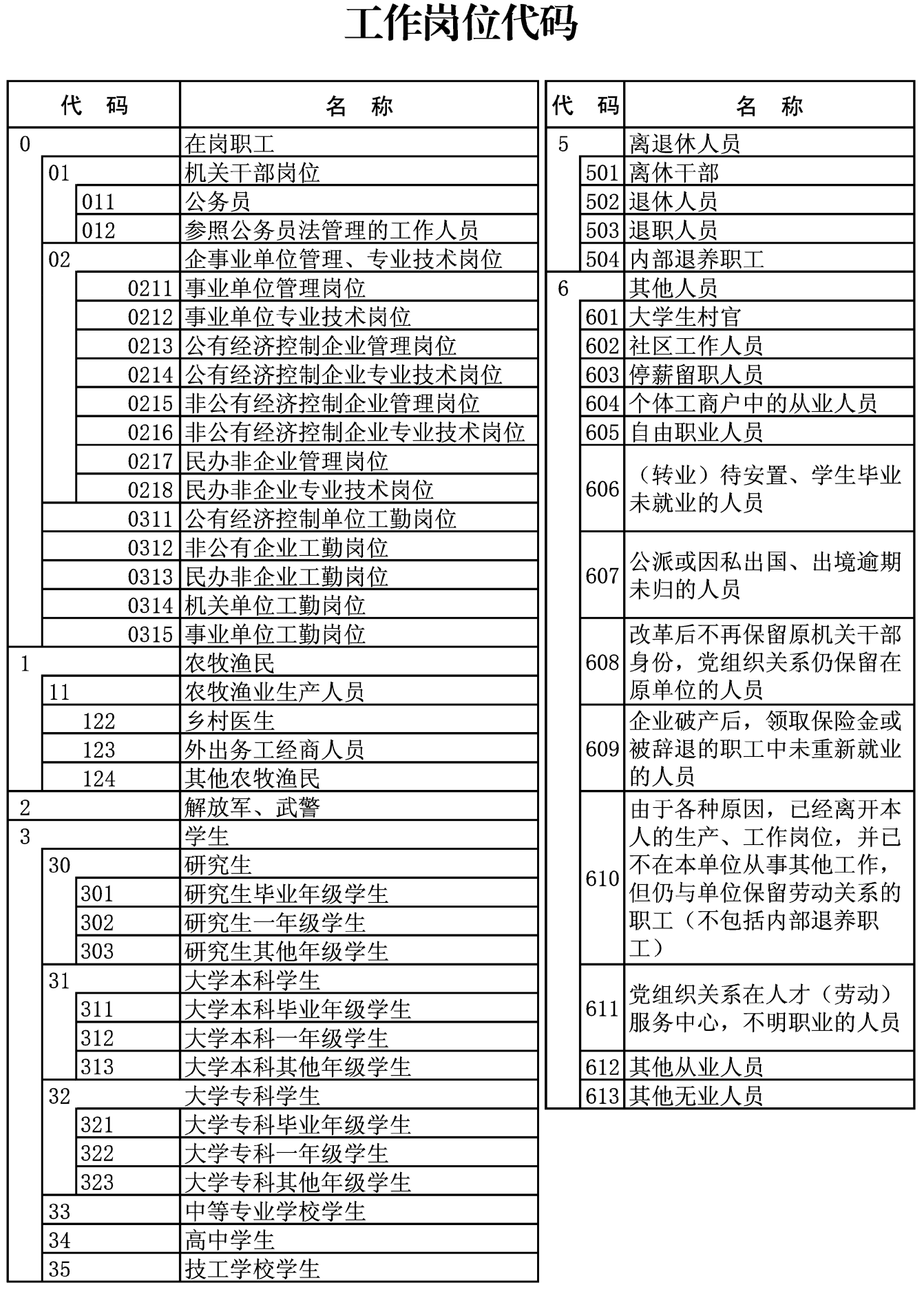 